اگر در هنگام باز نمودن فايلهاي فشرده ضبط کلاس با خطاي شبيه به زير مواجه شديد اين امر به دليل دانلود ناقص مي باشد.توصيه ما دانلود دوباره فايل مي باشد. اما در صورت تمايل مي توانيد روش زير را امتحان نماييد.توصيه مهم : براي دانلود فايل ازInternet Download Manager  يا نرم افزارهاي مشابه استفاده نماييد تا کمتر با اين مشکل برخورد نماييد.تذکر : اين روش فقط براي فايلهايي قابل اجرا است که از تاريخ 3/10/92 به بعد دانلود شده باشند.اگر فايل را قبل از تاريخ فوق دانلود نموده ايد بايد مجددا اقدام به دانلود فايل نماييد.Checksum error in …………………... The file is corruptCorrupt header is foundابتدا فايل را در نرم افزار Winrar باز نماييد.سپس از منوي Tools گزينه Repair archive را انتخاب نماييد.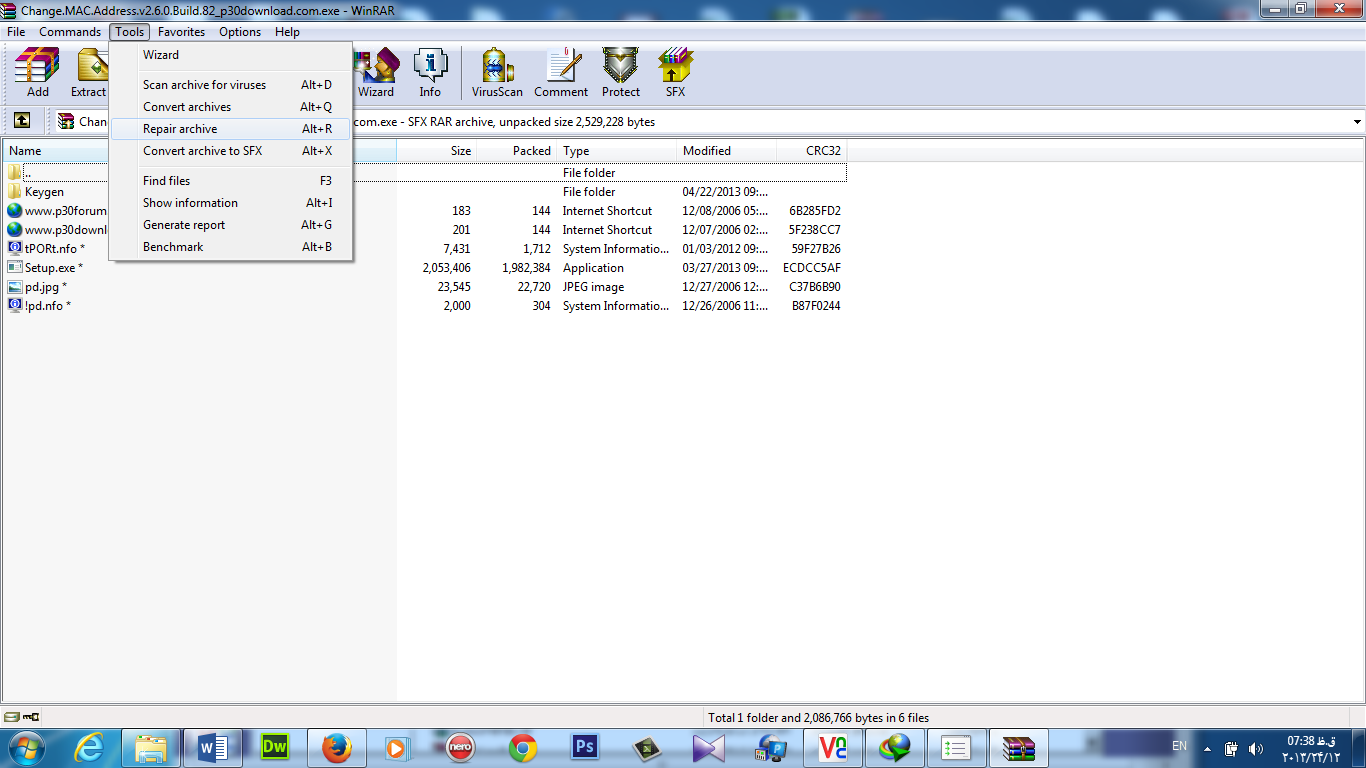 سپس کادر روبرو باز ميگردد.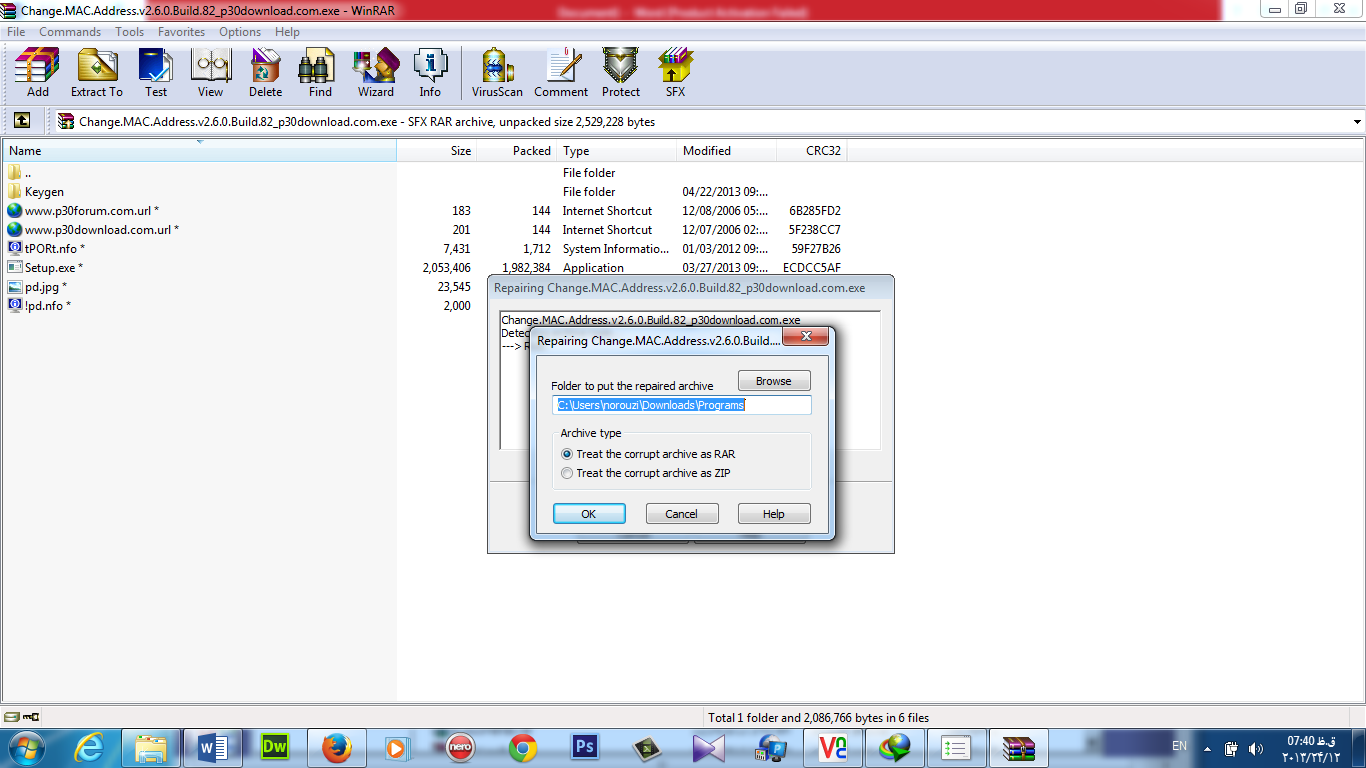 کادر زير را ok نماييد. سپس کادر زير نمايش داده مي شود.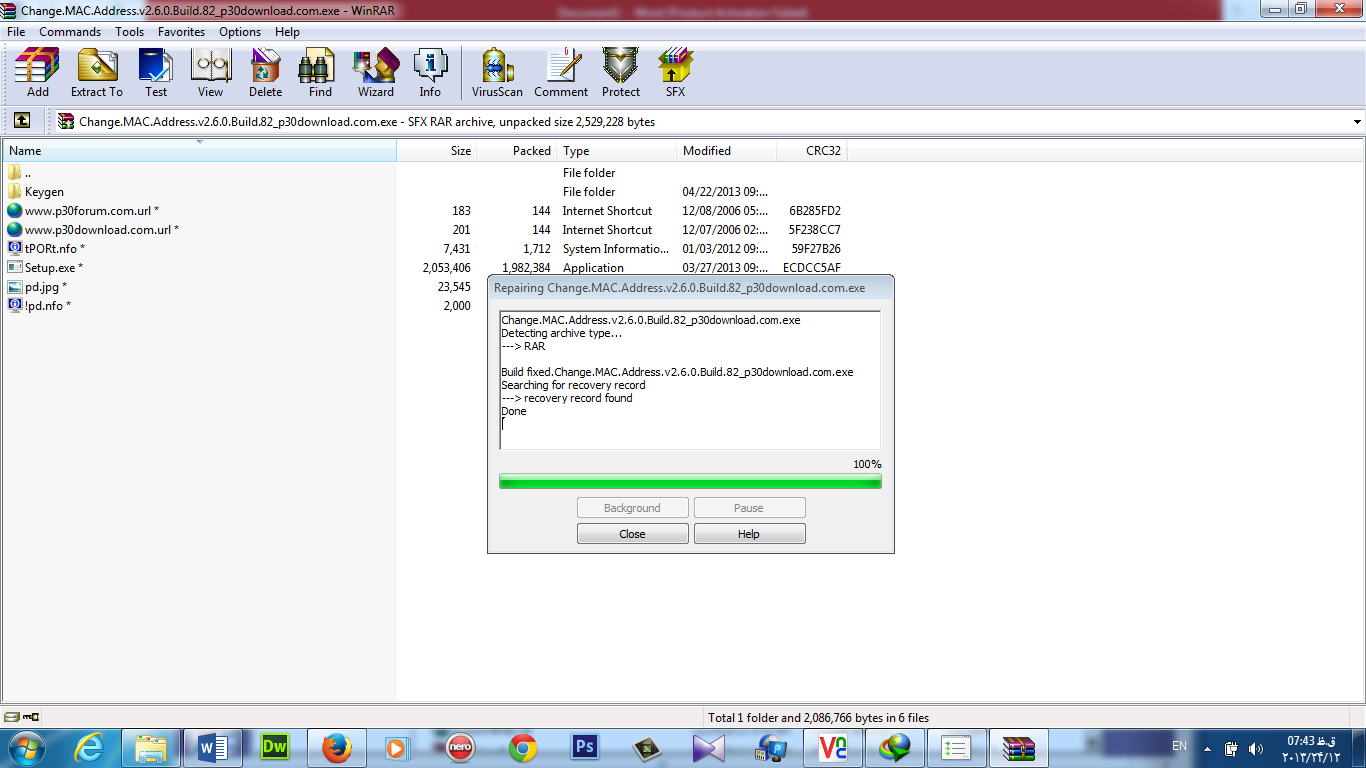 بر روي Close کليک نماييد.حال فايلي هم نام با فايل فشرده اما به پيشوند fixed.   ايجاد مي گردد. آن فايل را Extract نماييد.در صورتي که مشکل حل نشد بايد فايل را از ابتدا دانلود نماييد.